SRUTHI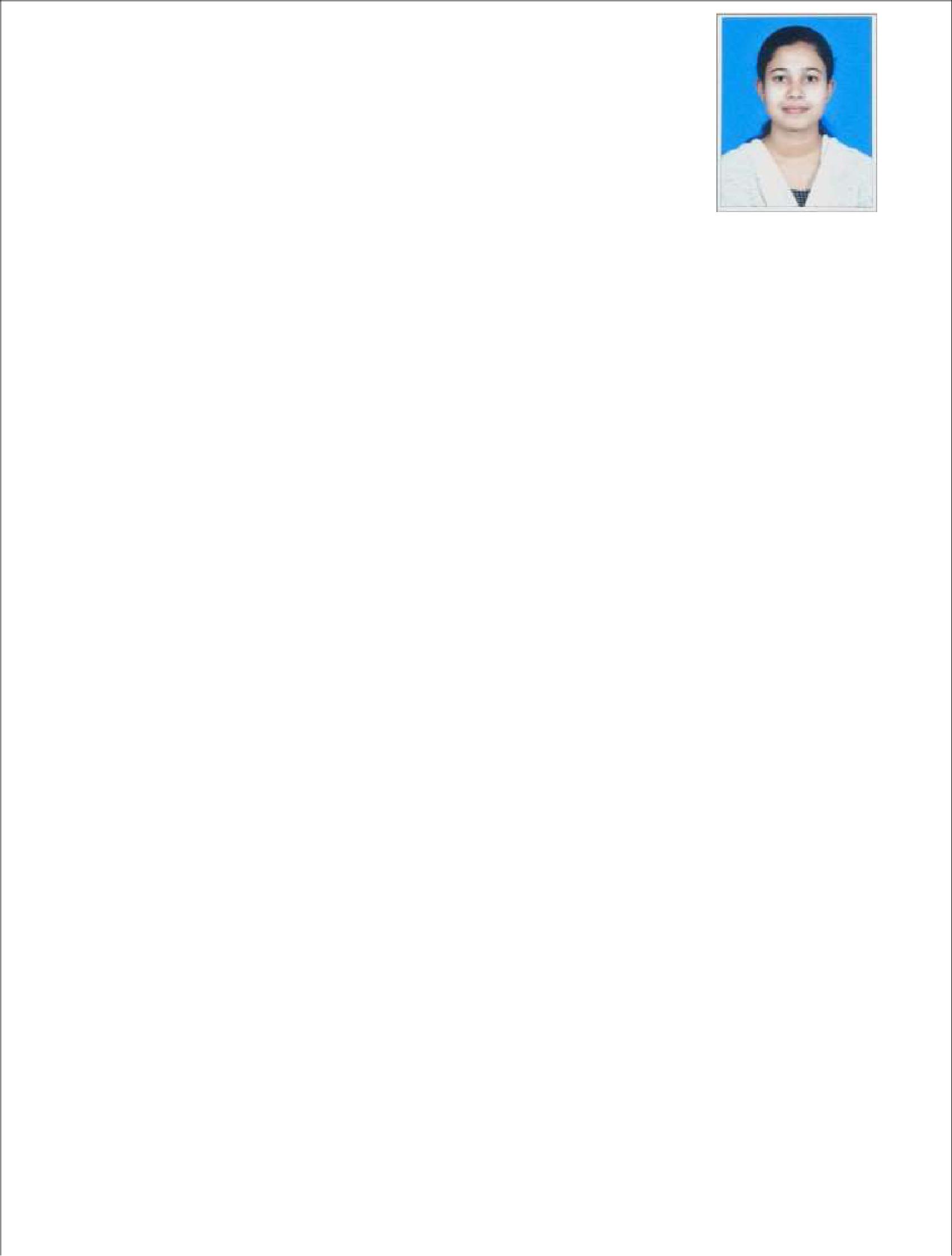 Electrical & Electronics EngineerEmail: sruthi-393250@2freemail.com Residing in Dubai holding residential sponsored Visa for 2 years and can join immediately.SUMMARYExperienced Electrical Engineer in electrical system operation and trained in REVIT Electrical & AutoCAD Electrical. I intend to build a career with a reputed and progressing organization with committed and dedicated people which will help me to explore myself fully and realize my potential.WORK EXPERIENCEPost	: Electrical Engineer (Trainee)Work ResponsibilitiesKerala State Load Dispatch Centre and energy managementInstantaneous energy monitoring of state.Purchase energy to meet the peak load demand.Give instruction to the generating station for production according to the demand.Keep grid control discipline.Power equipment TestingInsulation testing of the transformer, CT and PT, Lightning arrester, capacitor bank and transformer oil.Transformer repairing UnitMonitoring the repairing of the transformer if the winding is damaged due to faultAnalyze how the fault occursChecking Buchholf’s relay and differential relay workingTesting of transformer winding insulation and transformer oil and purification of transformer oil.Optical Ground Wire Communication commissioning and testing1Fibre splicing and test the fiber after the installation by transmitting two wavelengths of laser beams.Survey to install OPGWPLC Communication(Power Line Career Communication)Telemetry substation communication via power lines.Maintenance of PLC communication and installation of end equipment and testing, protection coupler installation and testing.220kV substationTransmission and Distribution of 220kVIT EXPERIENCEPost	: Associate Software DeveloperProject : Volvo cars Sitecore managed services Work responsibilitiesMaintain the Volvo cars international site and the serverCar configuration, marketing, removing caches, Importing new specifications of cars to the site and publish modification made to the site to live environmentDatabase managementTesting in QA environmentWorked in Sitecore OXP. Sitecore VBS, Akamai, Bitbucket, JIRA environmentFixing bugs and errors in Volvo cars siteEnsuring end user satisfaction by reviewing suggestions and providing serviceCustomer service, Client interaction and Business DevelopmentProject management, Team co-ordination.Documentation of work progress and activity plansPROFESSIONAL QUALIFICATIONSB.Tech in Electrical & Electronics Engineering in the year 2016 from College of Engineering Trivandrum, University of Kerala with 7.49 GPA.HSE (XII) from JNMGHSS, Puduppanam with 95.6% in the year 2011.SSLC (X) from MPHSS, Maniyur with 90% in the year 2009.CERTIFICATION2Completed training on EHT transmission and protection scheme from PETARC (Power Engineers Training and Research Centre) under Kerala State Electricity Board.Qualified GATE ’19 (Graduate Aptitude Test for Engineers-2019)SKILLSElectrical Design using REVIT and AutocadTarget orientedActive learningInterpersonal communicationTeaching & Leadership skillsTeam co-ordinationProficient with MS Office, SitecoreLanguages - English, Hindi, Malayalam, TamilEXTRACURRICULAR ACTIVITIESWon Proficiency awards for academics and co-curricular activities in the intermediate level.Worked as part time tutor for B-tech & school students.National Service Scheme volunteer in collegePERSONAL PROFILEDate of Birth	: 14-04-1994Gender	: FemaleNationality	: IndianCurrent Location	: DubaiMarital Status	: MarriedDECLARATIONI hereby declare that all the above furnished details are true to the best of my knowledge and belief.PLACE:  Dubai	[Sruthi]3